20 сентября 2022 года сотрудниками администрации МО «Карсунский район» Ульяновской области совместно с представителями УГИБДД УМВД России по Ульяновской области, Управления Федеральной службы судебных приставов по Ульяновской области, был проведен совместный рейд с целью формирования статистики экономического эффекта. В ходе проведения профилактического мероприятия было проверено 15 единиц транспортных средств, выявлено 8 должников, общая сумма задолженности 250,5 тыс. руб.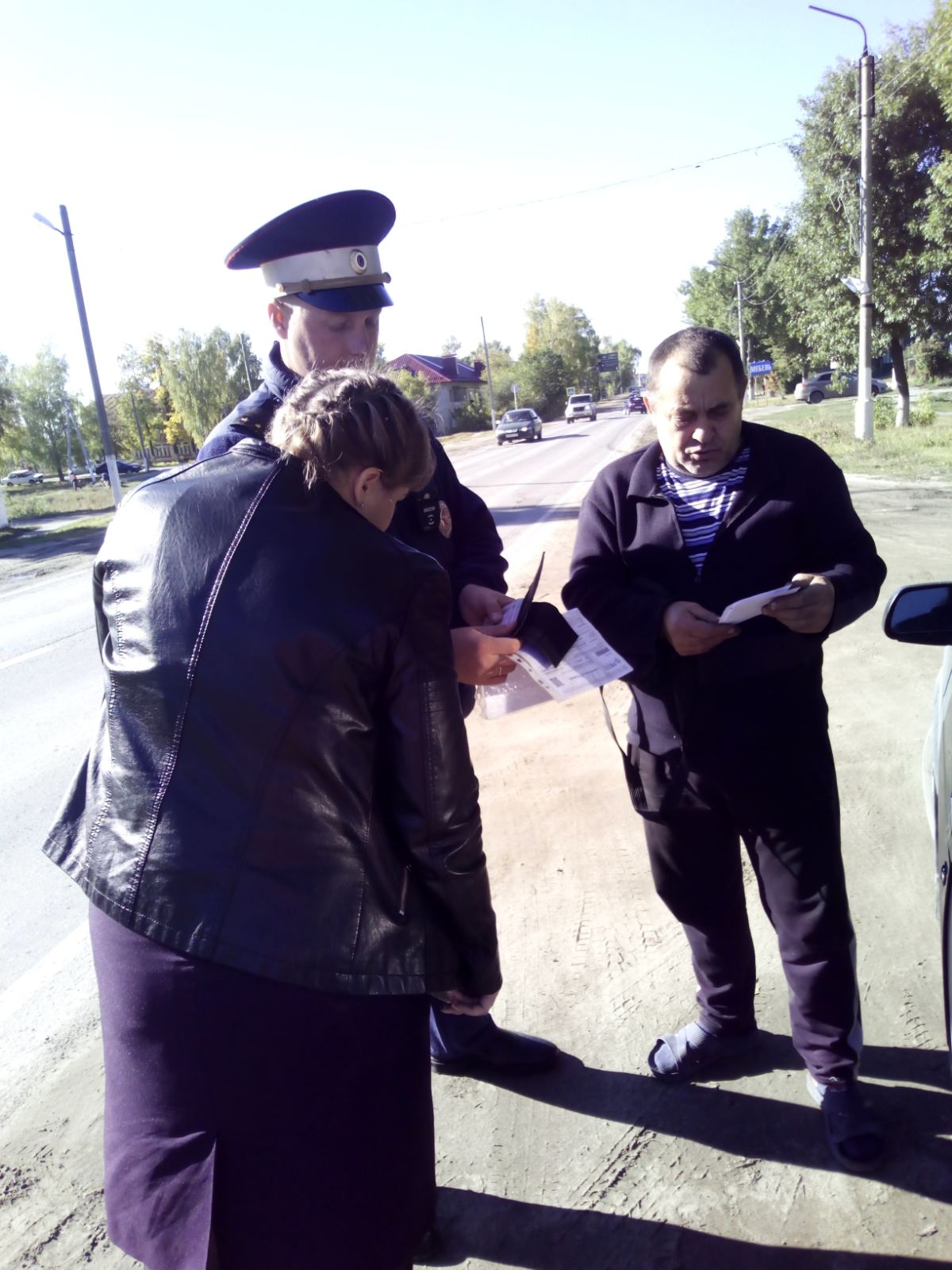 